CALLING ALL STORYTELLERS AND EDUCATORS!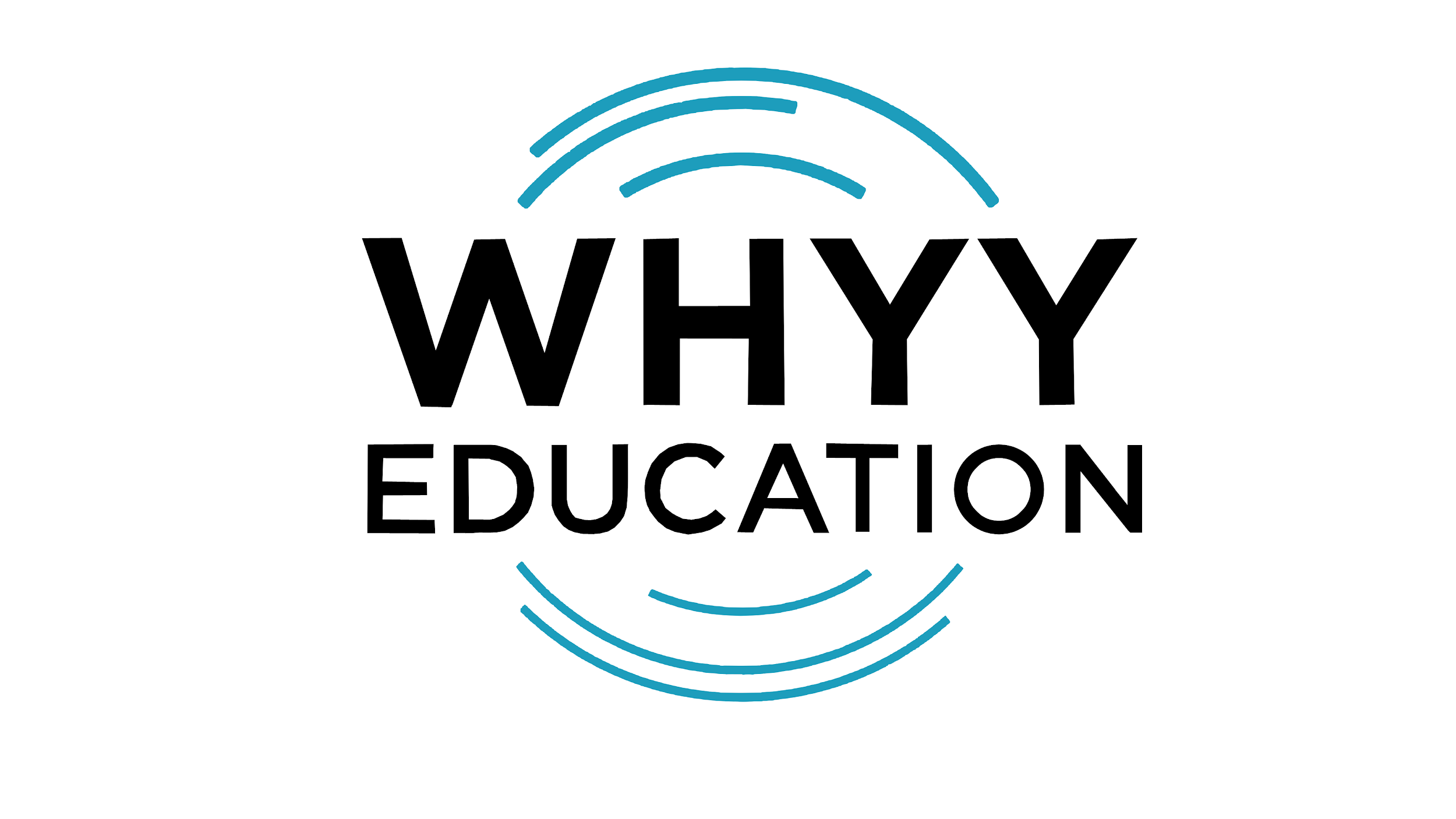 Do you have a skill or activity you’d like to share with students? Want to create a short segment to post on our social media or television platforms?Email: education@whyy.orgYour Name: Name of your segment:Topic:Would this be for Instagram or TV?Give us a brief explanation of your segment:How would you make your segment interactive?:What help do you need from us? Equipment troubleshooting? Editing? Brainstorming?